ORDER FORM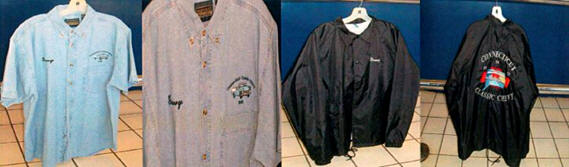 
CLUB JACKET 

A $50.00 Deposit for each jacket must be included. Make checks payable to: CT Classic Chevy

The balance of $50.00 or $25.00 is due upon receipt of the jacket. The total cost of the Heavyweight Jacket is $100.00.The total cost of the Lightweight Jacket is $75.00.

Member Name: ____________________________ Deposit: $ _________

Name on Jacket: _____________________________________________Size: (S, M, L, XL, XXL) Style: (Snap or Zipper?)(55, 56, 57, or 55 TO 72 on Back)

1. ______________________________________________________________

2. ______________________________________________________________

3. ______________________________________________________________

4. ______________________________________________________________NOTE: As voted on at the August ’95 meeting ONLY immediate family members can order jackets. If you have any questions, please call one of the board members.MEMBERSHIP APPLICATIONMEMBERSHIP APPLICATIONMEMBERSHIP APPLICATIONMEMBERSHIP APPLICATIONMEMBERSHIP APPLICATIONMEMBERSHIP APPLICATIONMEMBERSHIP APPLICATIONMEMBERSHIP APPLICATIONMEMBERSHIP APPLICATIONMEMBERSHIP APPLICATIONMEMBERSHIP APPLICATIONMEMBERSHIP APPLICATIONMEMBERSHIP APPLICATIONMEMBERSHIP APPLICATIONMEMBERSHIP APPLICATIONMEMBERSHIP APPLICATIONMEMBERSHIP APPLICATIONMEMBERSHIP APPLICATIONMEMBERSHIP APPLICATIONMEMBERSHIP APPLICATIONMEMBERSHIP APPLICATIONMEMBERSHIP APPLICATIONMEMBERSHIP APPLICATIONMEMBERSHIP APPLICATIONMEMBERSHIP APPLICATIONMEMBERSHIP APPLICATIONMEMBERSHIP APPLICATIONMEMBERSHIP APPLICATIONMEMBERSHIP APPLICATIONMEMBERSHIP APPLICATIONMEMBERSHIP APPLICATIONMEMBERSHIP APPLICATIONMEMBERSHIP APPLICATIONMEMBERSHIP APPLICATIONMEMBERSHIP APPLICATIONMEMBERSHIP APPLICATIONMEMBERSHIP APPLICATIONMEMBERSHIP APPLICATIONMEMBERSHIP APPLICATIONMEMBERSHIP APPLICATIONMEMBERSHIP APPLICATIONLOCAL CHAPTER OF ECKLER’S CLASSIC CHEVY INTERNATIONALLOCAL CHAPTER OF ECKLER’S CLASSIC CHEVY INTERNATIONALLOCAL CHAPTER OF ECKLER’S CLASSIC CHEVY INTERNATIONALLOCAL CHAPTER OF ECKLER’S CLASSIC CHEVY INTERNATIONALLOCAL CHAPTER OF ECKLER’S CLASSIC CHEVY INTERNATIONALLOCAL CHAPTER OF ECKLER’S CLASSIC CHEVY INTERNATIONALLOCAL CHAPTER OF ECKLER’S CLASSIC CHEVY INTERNATIONALLOCAL CHAPTER OF ECKLER’S CLASSIC CHEVY INTERNATIONALLOCAL CHAPTER OF ECKLER’S CLASSIC CHEVY INTERNATIONALLOCAL CHAPTER OF ECKLER’S CLASSIC CHEVY INTERNATIONALLOCAL CHAPTER OF ECKLER’S CLASSIC CHEVY INTERNATIONALLOCAL CHAPTER OF ECKLER’S CLASSIC CHEVY INTERNATIONALLOCAL CHAPTER OF ECKLER’S CLASSIC CHEVY INTERNATIONALLOCAL CHAPTER OF ECKLER’S CLASSIC CHEVY INTERNATIONALLOCAL CHAPTER OF ECKLER’S CLASSIC CHEVY INTERNATIONALLOCAL CHAPTER OF ECKLER’S CLASSIC CHEVY INTERNATIONALLOCAL CHAPTER OF ECKLER’S CLASSIC CHEVY INTERNATIONALLOCAL CHAPTER OF ECKLER’S CLASSIC CHEVY INTERNATIONALLOCAL CHAPTER OF ECKLER’S CLASSIC CHEVY INTERNATIONALLOCAL CHAPTER OF ECKLER’S CLASSIC CHEVY INTERNATIONALLOCAL CHAPTER OF ECKLER’S CLASSIC CHEVY INTERNATIONALLOCAL CHAPTER OF ECKLER’S CLASSIC CHEVY INTERNATIONALLOCAL CHAPTER OF ECKLER’S CLASSIC CHEVY INTERNATIONALLOCAL CHAPTER OF ECKLER’S CLASSIC CHEVY INTERNATIONALLOCAL CHAPTER OF ECKLER’S CLASSIC CHEVY INTERNATIONALLOCAL CHAPTER OF ECKLER’S CLASSIC CHEVY INTERNATIONALLOCAL CHAPTER OF ECKLER’S CLASSIC CHEVY INTERNATIONALLOCAL CHAPTER OF ECKLER’S CLASSIC CHEVY INTERNATIONALLOCAL CHAPTER OF ECKLER’S CLASSIC CHEVY INTERNATIONALLOCAL CHAPTER OF ECKLER’S CLASSIC CHEVY INTERNATIONALLOCAL CHAPTER OF ECKLER’S CLASSIC CHEVY INTERNATIONALLOCAL CHAPTER OF ECKLER’S CLASSIC CHEVY INTERNATIONALLOCAL CHAPTER OF ECKLER’S CLASSIC CHEVY INTERNATIONALLOCAL CHAPTER OF ECKLER’S CLASSIC CHEVY INTERNATIONALLOCAL CHAPTER OF ECKLER’S CLASSIC CHEVY INTERNATIONALLOCAL CHAPTER OF ECKLER’S CLASSIC CHEVY INTERNATIONALLOCAL CHAPTER OF ECKLER’S CLASSIC CHEVY INTERNATIONALLOCAL CHAPTER OF ECKLER’S CLASSIC CHEVY INTERNATIONALLOCAL CHAPTER OF ECKLER’S CLASSIC CHEVY INTERNATIONALLOCAL CHAPTER OF ECKLER’S CLASSIC CHEVY INTERNATIONALLOCAL CHAPTER OF ECKLER’S CLASSIC CHEVY INTERNATIONALDEDICATED TO THE PRESERVATION AND RESTORATION OF CLASSIC CHEVROLETS. THE CLUB IS OPEN TO PEOPLE HAVING AN INTEREST IN ALL CHEVROLET MODEL VEHICLES MANUFACTURED UP TILL 1972. EXCLUDING VANS, TRUCKS OR COMMERCIAL VEHICLES OVER 3/4 TON.DEDICATED TO THE PRESERVATION AND RESTORATION OF CLASSIC CHEVROLETS. THE CLUB IS OPEN TO PEOPLE HAVING AN INTEREST IN ALL CHEVROLET MODEL VEHICLES MANUFACTURED UP TILL 1972. EXCLUDING VANS, TRUCKS OR COMMERCIAL VEHICLES OVER 3/4 TON.DEDICATED TO THE PRESERVATION AND RESTORATION OF CLASSIC CHEVROLETS. THE CLUB IS OPEN TO PEOPLE HAVING AN INTEREST IN ALL CHEVROLET MODEL VEHICLES MANUFACTURED UP TILL 1972. EXCLUDING VANS, TRUCKS OR COMMERCIAL VEHICLES OVER 3/4 TON.DEDICATED TO THE PRESERVATION AND RESTORATION OF CLASSIC CHEVROLETS. THE CLUB IS OPEN TO PEOPLE HAVING AN INTEREST IN ALL CHEVROLET MODEL VEHICLES MANUFACTURED UP TILL 1972. EXCLUDING VANS, TRUCKS OR COMMERCIAL VEHICLES OVER 3/4 TON.DEDICATED TO THE PRESERVATION AND RESTORATION OF CLASSIC CHEVROLETS. THE CLUB IS OPEN TO PEOPLE HAVING AN INTEREST IN ALL CHEVROLET MODEL VEHICLES MANUFACTURED UP TILL 1972. EXCLUDING VANS, TRUCKS OR COMMERCIAL VEHICLES OVER 3/4 TON.DEDICATED TO THE PRESERVATION AND RESTORATION OF CLASSIC CHEVROLETS. THE CLUB IS OPEN TO PEOPLE HAVING AN INTEREST IN ALL CHEVROLET MODEL VEHICLES MANUFACTURED UP TILL 1972. EXCLUDING VANS, TRUCKS OR COMMERCIAL VEHICLES OVER 3/4 TON.DEDICATED TO THE PRESERVATION AND RESTORATION OF CLASSIC CHEVROLETS. THE CLUB IS OPEN TO PEOPLE HAVING AN INTEREST IN ALL CHEVROLET MODEL VEHICLES MANUFACTURED UP TILL 1972. EXCLUDING VANS, TRUCKS OR COMMERCIAL VEHICLES OVER 3/4 TON.DEDICATED TO THE PRESERVATION AND RESTORATION OF CLASSIC CHEVROLETS. THE CLUB IS OPEN TO PEOPLE HAVING AN INTEREST IN ALL CHEVROLET MODEL VEHICLES MANUFACTURED UP TILL 1972. EXCLUDING VANS, TRUCKS OR COMMERCIAL VEHICLES OVER 3/4 TON.DEDICATED TO THE PRESERVATION AND RESTORATION OF CLASSIC CHEVROLETS. THE CLUB IS OPEN TO PEOPLE HAVING AN INTEREST IN ALL CHEVROLET MODEL VEHICLES MANUFACTURED UP TILL 1972. EXCLUDING VANS, TRUCKS OR COMMERCIAL VEHICLES OVER 3/4 TON.DEDICATED TO THE PRESERVATION AND RESTORATION OF CLASSIC CHEVROLETS. THE CLUB IS OPEN TO PEOPLE HAVING AN INTEREST IN ALL CHEVROLET MODEL VEHICLES MANUFACTURED UP TILL 1972. EXCLUDING VANS, TRUCKS OR COMMERCIAL VEHICLES OVER 3/4 TON.DEDICATED TO THE PRESERVATION AND RESTORATION OF CLASSIC CHEVROLETS. THE CLUB IS OPEN TO PEOPLE HAVING AN INTEREST IN ALL CHEVROLET MODEL VEHICLES MANUFACTURED UP TILL 1972. EXCLUDING VANS, TRUCKS OR COMMERCIAL VEHICLES OVER 3/4 TON.DEDICATED TO THE PRESERVATION AND RESTORATION OF CLASSIC CHEVROLETS. THE CLUB IS OPEN TO PEOPLE HAVING AN INTEREST IN ALL CHEVROLET MODEL VEHICLES MANUFACTURED UP TILL 1972. EXCLUDING VANS, TRUCKS OR COMMERCIAL VEHICLES OVER 3/4 TON.DEDICATED TO THE PRESERVATION AND RESTORATION OF CLASSIC CHEVROLETS. THE CLUB IS OPEN TO PEOPLE HAVING AN INTEREST IN ALL CHEVROLET MODEL VEHICLES MANUFACTURED UP TILL 1972. EXCLUDING VANS, TRUCKS OR COMMERCIAL VEHICLES OVER 3/4 TON.DEDICATED TO THE PRESERVATION AND RESTORATION OF CLASSIC CHEVROLETS. THE CLUB IS OPEN TO PEOPLE HAVING AN INTEREST IN ALL CHEVROLET MODEL VEHICLES MANUFACTURED UP TILL 1972. EXCLUDING VANS, TRUCKS OR COMMERCIAL VEHICLES OVER 3/4 TON.DEDICATED TO THE PRESERVATION AND RESTORATION OF CLASSIC CHEVROLETS. THE CLUB IS OPEN TO PEOPLE HAVING AN INTEREST IN ALL CHEVROLET MODEL VEHICLES MANUFACTURED UP TILL 1972. EXCLUDING VANS, TRUCKS OR COMMERCIAL VEHICLES OVER 3/4 TON.DEDICATED TO THE PRESERVATION AND RESTORATION OF CLASSIC CHEVROLETS. THE CLUB IS OPEN TO PEOPLE HAVING AN INTEREST IN ALL CHEVROLET MODEL VEHICLES MANUFACTURED UP TILL 1972. EXCLUDING VANS, TRUCKS OR COMMERCIAL VEHICLES OVER 3/4 TON.DEDICATED TO THE PRESERVATION AND RESTORATION OF CLASSIC CHEVROLETS. THE CLUB IS OPEN TO PEOPLE HAVING AN INTEREST IN ALL CHEVROLET MODEL VEHICLES MANUFACTURED UP TILL 1972. EXCLUDING VANS, TRUCKS OR COMMERCIAL VEHICLES OVER 3/4 TON.DEDICATED TO THE PRESERVATION AND RESTORATION OF CLASSIC CHEVROLETS. THE CLUB IS OPEN TO PEOPLE HAVING AN INTEREST IN ALL CHEVROLET MODEL VEHICLES MANUFACTURED UP TILL 1972. EXCLUDING VANS, TRUCKS OR COMMERCIAL VEHICLES OVER 3/4 TON.DEDICATED TO THE PRESERVATION AND RESTORATION OF CLASSIC CHEVROLETS. THE CLUB IS OPEN TO PEOPLE HAVING AN INTEREST IN ALL CHEVROLET MODEL VEHICLES MANUFACTURED UP TILL 1972. EXCLUDING VANS, TRUCKS OR COMMERCIAL VEHICLES OVER 3/4 TON.DEDICATED TO THE PRESERVATION AND RESTORATION OF CLASSIC CHEVROLETS. THE CLUB IS OPEN TO PEOPLE HAVING AN INTEREST IN ALL CHEVROLET MODEL VEHICLES MANUFACTURED UP TILL 1972. EXCLUDING VANS, TRUCKS OR COMMERCIAL VEHICLES OVER 3/4 TON.DEDICATED TO THE PRESERVATION AND RESTORATION OF CLASSIC CHEVROLETS. THE CLUB IS OPEN TO PEOPLE HAVING AN INTEREST IN ALL CHEVROLET MODEL VEHICLES MANUFACTURED UP TILL 1972. EXCLUDING VANS, TRUCKS OR COMMERCIAL VEHICLES OVER 3/4 TON.DEDICATED TO THE PRESERVATION AND RESTORATION OF CLASSIC CHEVROLETS. THE CLUB IS OPEN TO PEOPLE HAVING AN INTEREST IN ALL CHEVROLET MODEL VEHICLES MANUFACTURED UP TILL 1972. EXCLUDING VANS, TRUCKS OR COMMERCIAL VEHICLES OVER 3/4 TON.DEDICATED TO THE PRESERVATION AND RESTORATION OF CLASSIC CHEVROLETS. THE CLUB IS OPEN TO PEOPLE HAVING AN INTEREST IN ALL CHEVROLET MODEL VEHICLES MANUFACTURED UP TILL 1972. EXCLUDING VANS, TRUCKS OR COMMERCIAL VEHICLES OVER 3/4 TON.DEDICATED TO THE PRESERVATION AND RESTORATION OF CLASSIC CHEVROLETS. THE CLUB IS OPEN TO PEOPLE HAVING AN INTEREST IN ALL CHEVROLET MODEL VEHICLES MANUFACTURED UP TILL 1972. EXCLUDING VANS, TRUCKS OR COMMERCIAL VEHICLES OVER 3/4 TON.DEDICATED TO THE PRESERVATION AND RESTORATION OF CLASSIC CHEVROLETS. THE CLUB IS OPEN TO PEOPLE HAVING AN INTEREST IN ALL CHEVROLET MODEL VEHICLES MANUFACTURED UP TILL 1972. EXCLUDING VANS, TRUCKS OR COMMERCIAL VEHICLES OVER 3/4 TON.DEDICATED TO THE PRESERVATION AND RESTORATION OF CLASSIC CHEVROLETS. THE CLUB IS OPEN TO PEOPLE HAVING AN INTEREST IN ALL CHEVROLET MODEL VEHICLES MANUFACTURED UP TILL 1972. EXCLUDING VANS, TRUCKS OR COMMERCIAL VEHICLES OVER 3/4 TON.DEDICATED TO THE PRESERVATION AND RESTORATION OF CLASSIC CHEVROLETS. THE CLUB IS OPEN TO PEOPLE HAVING AN INTEREST IN ALL CHEVROLET MODEL VEHICLES MANUFACTURED UP TILL 1972. EXCLUDING VANS, TRUCKS OR COMMERCIAL VEHICLES OVER 3/4 TON.DEDICATED TO THE PRESERVATION AND RESTORATION OF CLASSIC CHEVROLETS. THE CLUB IS OPEN TO PEOPLE HAVING AN INTEREST IN ALL CHEVROLET MODEL VEHICLES MANUFACTURED UP TILL 1972. EXCLUDING VANS, TRUCKS OR COMMERCIAL VEHICLES OVER 3/4 TON.DEDICATED TO THE PRESERVATION AND RESTORATION OF CLASSIC CHEVROLETS. THE CLUB IS OPEN TO PEOPLE HAVING AN INTEREST IN ALL CHEVROLET MODEL VEHICLES MANUFACTURED UP TILL 1972. EXCLUDING VANS, TRUCKS OR COMMERCIAL VEHICLES OVER 3/4 TON.DEDICATED TO THE PRESERVATION AND RESTORATION OF CLASSIC CHEVROLETS. THE CLUB IS OPEN TO PEOPLE HAVING AN INTEREST IN ALL CHEVROLET MODEL VEHICLES MANUFACTURED UP TILL 1972. EXCLUDING VANS, TRUCKS OR COMMERCIAL VEHICLES OVER 3/4 TON.DEDICATED TO THE PRESERVATION AND RESTORATION OF CLASSIC CHEVROLETS. THE CLUB IS OPEN TO PEOPLE HAVING AN INTEREST IN ALL CHEVROLET MODEL VEHICLES MANUFACTURED UP TILL 1972. EXCLUDING VANS, TRUCKS OR COMMERCIAL VEHICLES OVER 3/4 TON.DEDICATED TO THE PRESERVATION AND RESTORATION OF CLASSIC CHEVROLETS. THE CLUB IS OPEN TO PEOPLE HAVING AN INTEREST IN ALL CHEVROLET MODEL VEHICLES MANUFACTURED UP TILL 1972. EXCLUDING VANS, TRUCKS OR COMMERCIAL VEHICLES OVER 3/4 TON.DEDICATED TO THE PRESERVATION AND RESTORATION OF CLASSIC CHEVROLETS. THE CLUB IS OPEN TO PEOPLE HAVING AN INTEREST IN ALL CHEVROLET MODEL VEHICLES MANUFACTURED UP TILL 1972. EXCLUDING VANS, TRUCKS OR COMMERCIAL VEHICLES OVER 3/4 TON.DEDICATED TO THE PRESERVATION AND RESTORATION OF CLASSIC CHEVROLETS. THE CLUB IS OPEN TO PEOPLE HAVING AN INTEREST IN ALL CHEVROLET MODEL VEHICLES MANUFACTURED UP TILL 1972. EXCLUDING VANS, TRUCKS OR COMMERCIAL VEHICLES OVER 3/4 TON.DEDICATED TO THE PRESERVATION AND RESTORATION OF CLASSIC CHEVROLETS. THE CLUB IS OPEN TO PEOPLE HAVING AN INTEREST IN ALL CHEVROLET MODEL VEHICLES MANUFACTURED UP TILL 1972. EXCLUDING VANS, TRUCKS OR COMMERCIAL VEHICLES OVER 3/4 TON.DEDICATED TO THE PRESERVATION AND RESTORATION OF CLASSIC CHEVROLETS. THE CLUB IS OPEN TO PEOPLE HAVING AN INTEREST IN ALL CHEVROLET MODEL VEHICLES MANUFACTURED UP TILL 1972. EXCLUDING VANS, TRUCKS OR COMMERCIAL VEHICLES OVER 3/4 TON.DEDICATED TO THE PRESERVATION AND RESTORATION OF CLASSIC CHEVROLETS. THE CLUB IS OPEN TO PEOPLE HAVING AN INTEREST IN ALL CHEVROLET MODEL VEHICLES MANUFACTURED UP TILL 1972. EXCLUDING VANS, TRUCKS OR COMMERCIAL VEHICLES OVER 3/4 TON.DEDICATED TO THE PRESERVATION AND RESTORATION OF CLASSIC CHEVROLETS. THE CLUB IS OPEN TO PEOPLE HAVING AN INTEREST IN ALL CHEVROLET MODEL VEHICLES MANUFACTURED UP TILL 1972. EXCLUDING VANS, TRUCKS OR COMMERCIAL VEHICLES OVER 3/4 TON.DEDICATED TO THE PRESERVATION AND RESTORATION OF CLASSIC CHEVROLETS. THE CLUB IS OPEN TO PEOPLE HAVING AN INTEREST IN ALL CHEVROLET MODEL VEHICLES MANUFACTURED UP TILL 1972. EXCLUDING VANS, TRUCKS OR COMMERCIAL VEHICLES OVER 3/4 TON.DEDICATED TO THE PRESERVATION AND RESTORATION OF CLASSIC CHEVROLETS. THE CLUB IS OPEN TO PEOPLE HAVING AN INTEREST IN ALL CHEVROLET MODEL VEHICLES MANUFACTURED UP TILL 1972. EXCLUDING VANS, TRUCKS OR COMMERCIAL VEHICLES OVER 3/4 TON.DEDICATED TO THE PRESERVATION AND RESTORATION OF CLASSIC CHEVROLETS. THE CLUB IS OPEN TO PEOPLE HAVING AN INTEREST IN ALL CHEVROLET MODEL VEHICLES MANUFACTURED UP TILL 1972. EXCLUDING VANS, TRUCKS OR COMMERCIAL VEHICLES OVER 3/4 TON.Name #1:                                                                                                                                                                                                                                                                                                                         Name #1:                                                                                                                                                                                                                                                                                                                         Name #1:                                                                                                                                                                                                                                                                                                                         Name #1:                                                                                                                                                                                                                                                                                                                         Name #1:                                                                                                                                                                                                                                                                                                                         Name #1:                                                                                                                                                                                                                                                                                                                         Name #1:                                                                                                                                                                                                                                                                                                                         Name #1:                                                                                                                                                                                                                                                                                                                         Name #1:                                                                                                                                                                                                                                                                                                                         Name #1:                                                                                                                                                                                                                                                                                                                         Name #1:                                                                                                                                                                                                                                                                                                                         Name #1:                                                                                                                                                                                                                                                                                                                         Name #1:                                                                                                                                                                                                                                                                                                                         Name #1:                                                                                                                                                                                                                                                                                                                         Name #1:                                                                                                                                                                                                                                                                                                                         Name #1:                                                                                                                                                                                                                                                                                                                         Name #1:                                                                                                                                                                                                                                                                                                                         Name #1:                                                                                                                                                                                                                                                                                                                         Name #1:                                                                                                                                                                                                                                                                                                                         Name #1:                                                                                                                                                                                                                                                                                                                         Name #1:                                                                                                                                                                                                                                                                                                                         Name #1:                                                                                                                                                                                                                                                                                                                         Name #1:                                                                                                                                                                                                                                                                                                                         Name #1:                                                                                                                                                                                                                                                                                                                         Name #1:                                                                                                                                                                                                                                                                                                                         Name #1:                                                                                                                                                                                                                                                                                                                         Name #1:                                                                                                                                                                                                                                                                                                                         Name #1:                                                                                                                                                                                                                                                                                                                         Name #1:                                                                                                                                                                                                                                                                                                                         Name #1:                                                                                                                                                                                                                                                                                                                         Name #1:                                                                                                                                                                                                                                                                                                                         Name #1:                                                                                                                                                                                                                                                                                                                         Name #1:                                                                                                                                                                                                                                                                                                                         CCC #                                                                                                                                                                                                                                                                                                                           CCC #                                                                                                                                                                                                                                                                                                                           CCC #                                                                                                                                                                                                                                                                                                                           CCC #                                                                                                                                                                                                                                                                                                                           CCC #                                                                                                                                                                                                                                                                                                                           CCC #                                                                                                                                                                                                                                                                                                                           CCC #                                                                                                                                                                                                                                                                                                                           CCC #                                                                                                                                                                                                                                                                                                                           Home Phone:  Home Phone:  Home Phone:  Home Phone:  Home Phone:  Home Phone:  Home Phone:  Home Phone:  Home Phone:  Home Phone:  Home Phone:  Home Phone:  Home Phone:  Home Phone:  Home Phone:  Home Phone:  Home Phone:  Home Phone:  Home Phone:  Cell Phone:  Cell Phone:  Cell Phone:  Cell Phone:  Cell Phone:  Cell Phone:  Cell Phone:  Cell Phone:  Cell Phone:  Cell Phone:  Cell Phone:  Cell Phone:  Cell Phone:  Cell Phone:  Cell Phone:  Cell Phone:  Cell Phone:  Cell Phone:  Cell Phone:  Cell Phone:  Cell Phone:  Cell Phone:  Current address:    Current address:    Current address:    Current address:    Current address:    Current address:    Current address:    Current address:    Current address:    Current address:    Current address:    Current address:    Current address:    Current address:    Current address:    Current address:    Current address:    Current address:    Current address:    Current address:    Current address:    Current address:    Current address:    Current address:    Current address:    Current address:    Current address:    Current address:    Current address:    Current address:    Current address:    Current address:    Current address:    Current address:    Current address:    Current address:    Current address:    Current address:    Current address:    Current address:    Current address:    City:    City:    City:    City:    City:    City:    City:    City:    City:    City:    City:    City:    City:    City:    City:    City:    City:    City:    City:    City:    City:    City:    City:    City:    City:    City:    City:    State: State: State: State: ZIP Code:  ZIP Code:  ZIP Code:  ZIP Code:  ZIP Code:  ZIP Code:  ZIP Code:  ZIP Code:  ZIP Code:  ZIP Code:  E MAILLSPOUSE / OTHER: INFORMATION SPOUSE / OTHER: INFORMATION SPOUSE / OTHER: INFORMATION SPOUSE / OTHER: INFORMATION SPOUSE / OTHER: INFORMATION SPOUSE / OTHER: INFORMATION SPOUSE / OTHER: INFORMATION SPOUSE / OTHER: INFORMATION SPOUSE / OTHER: INFORMATION SPOUSE / OTHER: INFORMATION SPOUSE / OTHER: INFORMATION SPOUSE / OTHER: INFORMATION SPOUSE / OTHER: INFORMATION SPOUSE / OTHER: INFORMATION SPOUSE / OTHER: INFORMATION SPOUSE / OTHER: INFORMATION SPOUSE / OTHER: INFORMATION SPOUSE / OTHER: INFORMATION SPOUSE / OTHER: INFORMATION SPOUSE / OTHER: INFORMATION SPOUSE / OTHER: INFORMATION SPOUSE / OTHER: INFORMATION SPOUSE / OTHER: INFORMATION SPOUSE / OTHER: INFORMATION SPOUSE / OTHER: INFORMATION SPOUSE / OTHER: INFORMATION SPOUSE / OTHER: INFORMATION SPOUSE / OTHER: INFORMATION SPOUSE / OTHER: INFORMATION SPOUSE / OTHER: INFORMATION SPOUSE / OTHER: INFORMATION SPOUSE / OTHER: INFORMATION SPOUSE / OTHER: INFORMATION SPOUSE / OTHER: INFORMATION SPOUSE / OTHER: INFORMATION SPOUSE / OTHER: INFORMATION SPOUSE / OTHER: INFORMATION SPOUSE / OTHER: INFORMATION SPOUSE / OTHER: INFORMATION SPOUSE / OTHER: INFORMATION SPOUSE / OTHER: INFORMATION Name #2:Name #2:Name #2:Name #2:Name #2:Name #2:Name #2:Name #2:Name #2:Name #2:Name #2:Name #2:Name #2:Name #2:Name #2:Name #2:Name #2:Name #2:Name #2:Name #2:Name #2:Name #2:Name #2:Name #2:Name #2:Name #2:Name #2:Name #2:Name #2:Name #2:Name #2:Name #2:Name #2:Name #2:Name #2:Name #2:Name #2:Name #2:Name #2:Name #2:Name #2:Do you want an additional Membership Card for this above person?Do you want an additional Membership Card for this above person?Do you want an additional Membership Card for this above person?Do you want an additional Membership Card for this above person?Do you want an additional Membership Card for this above person?Do you want an additional Membership Card for this above person?Do you want an additional Membership Card for this above person?Do you want an additional Membership Card for this above person?Do you want an additional Membership Card for this above person?Do you want an additional Membership Card for this above person?Do you want an additional Membership Card for this above person?Do you want an additional Membership Card for this above person?Do you want an additional Membership Card for this above person?Do you want an additional Membership Card for this above person?Do you want an additional Membership Card for this above person?Do you want an additional Membership Card for this above person?Do you want an additional Membership Card for this above person?Do you want an additional Membership Card for this above person?Do you want an additional Membership Card for this above person?Do you want an additional Membership Card for this above person?Do you want an additional Membership Card for this above person?Do you want an additional Membership Card for this above person?Do you want an additional Membership Card for this above person?Do you want an additional Membership Card for this above person?Do you want an additional Membership Card for this above person?Do you want an additional Membership Card for this above person?Do you want an additional Membership Card for this above person?YES YES YES YES NO NO NO NO NO NO NO NO NO NO You will receive a Membership Card for the current calendar year, and new members will also receive one (1) decal and a copy of our By-Laws. You will be allowed to participate in all club functions and activities. Members will be entitled to free advertising on the Club‘s website.Membership Dues $ 25.00 ● Renewal Membership Dues $ 25.00(Due and Payable by Feb 15)Return Application & Membership Info Form, a check or money order payable to: CT CLASSIC CHEVYSend to: George Civitelli 303 Paradise Avenue Hamden CT 06514Please note: The Ownership of a Chevrolet is not prerequisite for membership.Please list all Chevrolets 1972 and older that are owned by you.You will receive a Membership Card for the current calendar year, and new members will also receive one (1) decal and a copy of our By-Laws. You will be allowed to participate in all club functions and activities. Members will be entitled to free advertising on the Club‘s website.Membership Dues $ 25.00 ● Renewal Membership Dues $ 25.00(Due and Payable by Feb 15)Return Application & Membership Info Form, a check or money order payable to: CT CLASSIC CHEVYSend to: George Civitelli 303 Paradise Avenue Hamden CT 06514Please note: The Ownership of a Chevrolet is not prerequisite for membership.Please list all Chevrolets 1972 and older that are owned by you.You will receive a Membership Card for the current calendar year, and new members will also receive one (1) decal and a copy of our By-Laws. You will be allowed to participate in all club functions and activities. Members will be entitled to free advertising on the Club‘s website.Membership Dues $ 25.00 ● Renewal Membership Dues $ 25.00(Due and Payable by Feb 15)Return Application & Membership Info Form, a check or money order payable to: CT CLASSIC CHEVYSend to: George Civitelli 303 Paradise Avenue Hamden CT 06514Please note: The Ownership of a Chevrolet is not prerequisite for membership.Please list all Chevrolets 1972 and older that are owned by you.You will receive a Membership Card for the current calendar year, and new members will also receive one (1) decal and a copy of our By-Laws. You will be allowed to participate in all club functions and activities. Members will be entitled to free advertising on the Club‘s website.Membership Dues $ 25.00 ● Renewal Membership Dues $ 25.00(Due and Payable by Feb 15)Return Application & Membership Info Form, a check or money order payable to: CT CLASSIC CHEVYSend to: George Civitelli 303 Paradise Avenue Hamden CT 06514Please note: The Ownership of a Chevrolet is not prerequisite for membership.Please list all Chevrolets 1972 and older that are owned by you.You will receive a Membership Card for the current calendar year, and new members will also receive one (1) decal and a copy of our By-Laws. You will be allowed to participate in all club functions and activities. Members will be entitled to free advertising on the Club‘s website.Membership Dues $ 25.00 ● Renewal Membership Dues $ 25.00(Due and Payable by Feb 15)Return Application & Membership Info Form, a check or money order payable to: CT CLASSIC CHEVYSend to: George Civitelli 303 Paradise Avenue Hamden CT 06514Please note: The Ownership of a Chevrolet is not prerequisite for membership.Please list all Chevrolets 1972 and older that are owned by you.You will receive a Membership Card for the current calendar year, and new members will also receive one (1) decal and a copy of our By-Laws. You will be allowed to participate in all club functions and activities. Members will be entitled to free advertising on the Club‘s website.Membership Dues $ 25.00 ● Renewal Membership Dues $ 25.00(Due and Payable by Feb 15)Return Application & Membership Info Form, a check or money order payable to: CT CLASSIC CHEVYSend to: George Civitelli 303 Paradise Avenue Hamden CT 06514Please note: The Ownership of a Chevrolet is not prerequisite for membership.Please list all Chevrolets 1972 and older that are owned by you.You will receive a Membership Card for the current calendar year, and new members will also receive one (1) decal and a copy of our By-Laws. You will be allowed to participate in all club functions and activities. Members will be entitled to free advertising on the Club‘s website.Membership Dues $ 25.00 ● Renewal Membership Dues $ 25.00(Due and Payable by Feb 15)Return Application & Membership Info Form, a check or money order payable to: CT CLASSIC CHEVYSend to: George Civitelli 303 Paradise Avenue Hamden CT 06514Please note: The Ownership of a Chevrolet is not prerequisite for membership.Please list all Chevrolets 1972 and older that are owned by you.You will receive a Membership Card for the current calendar year, and new members will also receive one (1) decal and a copy of our By-Laws. You will be allowed to participate in all club functions and activities. Members will be entitled to free advertising on the Club‘s website.Membership Dues $ 25.00 ● Renewal Membership Dues $ 25.00(Due and Payable by Feb 15)Return Application & Membership Info Form, a check or money order payable to: CT CLASSIC CHEVYSend to: George Civitelli 303 Paradise Avenue Hamden CT 06514Please note: The Ownership of a Chevrolet is not prerequisite for membership.Please list all Chevrolets 1972 and older that are owned by you.You will receive a Membership Card for the current calendar year, and new members will also receive one (1) decal and a copy of our By-Laws. You will be allowed to participate in all club functions and activities. Members will be entitled to free advertising on the Club‘s website.Membership Dues $ 25.00 ● Renewal Membership Dues $ 25.00(Due and Payable by Feb 15)Return Application & Membership Info Form, a check or money order payable to: CT CLASSIC CHEVYSend to: George Civitelli 303 Paradise Avenue Hamden CT 06514Please note: The Ownership of a Chevrolet is not prerequisite for membership.Please list all Chevrolets 1972 and older that are owned by you.You will receive a Membership Card for the current calendar year, and new members will also receive one (1) decal and a copy of our By-Laws. You will be allowed to participate in all club functions and activities. Members will be entitled to free advertising on the Club‘s website.Membership Dues $ 25.00 ● Renewal Membership Dues $ 25.00(Due and Payable by Feb 15)Return Application & Membership Info Form, a check or money order payable to: CT CLASSIC CHEVYSend to: George Civitelli 303 Paradise Avenue Hamden CT 06514Please note: The Ownership of a Chevrolet is not prerequisite for membership.Please list all Chevrolets 1972 and older that are owned by you.You will receive a Membership Card for the current calendar year, and new members will also receive one (1) decal and a copy of our By-Laws. You will be allowed to participate in all club functions and activities. Members will be entitled to free advertising on the Club‘s website.Membership Dues $ 25.00 ● Renewal Membership Dues $ 25.00(Due and Payable by Feb 15)Return Application & Membership Info Form, a check or money order payable to: CT CLASSIC CHEVYSend to: George Civitelli 303 Paradise Avenue Hamden CT 06514Please note: The Ownership of a Chevrolet is not prerequisite for membership.Please list all Chevrolets 1972 and older that are owned by you.You will receive a Membership Card for the current calendar year, and new members will also receive one (1) decal and a copy of our By-Laws. You will be allowed to participate in all club functions and activities. Members will be entitled to free advertising on the Club‘s website.Membership Dues $ 25.00 ● Renewal Membership Dues $ 25.00(Due and Payable by Feb 15)Return Application & Membership Info Form, a check or money order payable to: CT CLASSIC CHEVYSend to: George Civitelli 303 Paradise Avenue Hamden CT 06514Please note: The Ownership of a Chevrolet is not prerequisite for membership.Please list all Chevrolets 1972 and older that are owned by you.You will receive a Membership Card for the current calendar year, and new members will also receive one (1) decal and a copy of our By-Laws. You will be allowed to participate in all club functions and activities. Members will be entitled to free advertising on the Club‘s website.Membership Dues $ 25.00 ● Renewal Membership Dues $ 25.00(Due and Payable by Feb 15)Return Application & Membership Info Form, a check or money order payable to: CT CLASSIC CHEVYSend to: George Civitelli 303 Paradise Avenue Hamden CT 06514Please note: The Ownership of a Chevrolet is not prerequisite for membership.Please list all Chevrolets 1972 and older that are owned by you.You will receive a Membership Card for the current calendar year, and new members will also receive one (1) decal and a copy of our By-Laws. You will be allowed to participate in all club functions and activities. Members will be entitled to free advertising on the Club‘s website.Membership Dues $ 25.00 ● Renewal Membership Dues $ 25.00(Due and Payable by Feb 15)Return Application & Membership Info Form, a check or money order payable to: CT CLASSIC CHEVYSend to: George Civitelli 303 Paradise Avenue Hamden CT 06514Please note: The Ownership of a Chevrolet is not prerequisite for membership.Please list all Chevrolets 1972 and older that are owned by you.You will receive a Membership Card for the current calendar year, and new members will also receive one (1) decal and a copy of our By-Laws. You will be allowed to participate in all club functions and activities. Members will be entitled to free advertising on the Club‘s website.Membership Dues $ 25.00 ● Renewal Membership Dues $ 25.00(Due and Payable by Feb 15)Return Application & Membership Info Form, a check or money order payable to: CT CLASSIC CHEVYSend to: George Civitelli 303 Paradise Avenue Hamden CT 06514Please note: The Ownership of a Chevrolet is not prerequisite for membership.Please list all Chevrolets 1972 and older that are owned by you.You will receive a Membership Card for the current calendar year, and new members will also receive one (1) decal and a copy of our By-Laws. You will be allowed to participate in all club functions and activities. Members will be entitled to free advertising on the Club‘s website.Membership Dues $ 25.00 ● Renewal Membership Dues $ 25.00(Due and Payable by Feb 15)Return Application & Membership Info Form, a check or money order payable to: CT CLASSIC CHEVYSend to: George Civitelli 303 Paradise Avenue Hamden CT 06514Please note: The Ownership of a Chevrolet is not prerequisite for membership.Please list all Chevrolets 1972 and older that are owned by you.You will receive a Membership Card for the current calendar year, and new members will also receive one (1) decal and a copy of our By-Laws. You will be allowed to participate in all club functions and activities. Members will be entitled to free advertising on the Club‘s website.Membership Dues $ 25.00 ● Renewal Membership Dues $ 25.00(Due and Payable by Feb 15)Return Application & Membership Info Form, a check or money order payable to: CT CLASSIC CHEVYSend to: George Civitelli 303 Paradise Avenue Hamden CT 06514Please note: The Ownership of a Chevrolet is not prerequisite for membership.Please list all Chevrolets 1972 and older that are owned by you.You will receive a Membership Card for the current calendar year, and new members will also receive one (1) decal and a copy of our By-Laws. You will be allowed to participate in all club functions and activities. Members will be entitled to free advertising on the Club‘s website.Membership Dues $ 25.00 ● Renewal Membership Dues $ 25.00(Due and Payable by Feb 15)Return Application & Membership Info Form, a check or money order payable to: CT CLASSIC CHEVYSend to: George Civitelli 303 Paradise Avenue Hamden CT 06514Please note: The Ownership of a Chevrolet is not prerequisite for membership.Please list all Chevrolets 1972 and older that are owned by you.You will receive a Membership Card for the current calendar year, and new members will also receive one (1) decal and a copy of our By-Laws. You will be allowed to participate in all club functions and activities. Members will be entitled to free advertising on the Club‘s website.Membership Dues $ 25.00 ● Renewal Membership Dues $ 25.00(Due and Payable by Feb 15)Return Application & Membership Info Form, a check or money order payable to: CT CLASSIC CHEVYSend to: George Civitelli 303 Paradise Avenue Hamden CT 06514Please note: The Ownership of a Chevrolet is not prerequisite for membership.Please list all Chevrolets 1972 and older that are owned by you.You will receive a Membership Card for the current calendar year, and new members will also receive one (1) decal and a copy of our By-Laws. You will be allowed to participate in all club functions and activities. Members will be entitled to free advertising on the Club‘s website.Membership Dues $ 25.00 ● Renewal Membership Dues $ 25.00(Due and Payable by Feb 15)Return Application & Membership Info Form, a check or money order payable to: CT CLASSIC CHEVYSend to: George Civitelli 303 Paradise Avenue Hamden CT 06514Please note: The Ownership of a Chevrolet is not prerequisite for membership.Please list all Chevrolets 1972 and older that are owned by you.You will receive a Membership Card for the current calendar year, and new members will also receive one (1) decal and a copy of our By-Laws. You will be allowed to participate in all club functions and activities. Members will be entitled to free advertising on the Club‘s website.Membership Dues $ 25.00 ● Renewal Membership Dues $ 25.00(Due and Payable by Feb 15)Return Application & Membership Info Form, a check or money order payable to: CT CLASSIC CHEVYSend to: George Civitelli 303 Paradise Avenue Hamden CT 06514Please note: The Ownership of a Chevrolet is not prerequisite for membership.Please list all Chevrolets 1972 and older that are owned by you.You will receive a Membership Card for the current calendar year, and new members will also receive one (1) decal and a copy of our By-Laws. You will be allowed to participate in all club functions and activities. Members will be entitled to free advertising on the Club‘s website.Membership Dues $ 25.00 ● Renewal Membership Dues $ 25.00(Due and Payable by Feb 15)Return Application & Membership Info Form, a check or money order payable to: CT CLASSIC CHEVYSend to: George Civitelli 303 Paradise Avenue Hamden CT 06514Please note: The Ownership of a Chevrolet is not prerequisite for membership.Please list all Chevrolets 1972 and older that are owned by you.You will receive a Membership Card for the current calendar year, and new members will also receive one (1) decal and a copy of our By-Laws. You will be allowed to participate in all club functions and activities. Members will be entitled to free advertising on the Club‘s website.Membership Dues $ 25.00 ● Renewal Membership Dues $ 25.00(Due and Payable by Feb 15)Return Application & Membership Info Form, a check or money order payable to: CT CLASSIC CHEVYSend to: George Civitelli 303 Paradise Avenue Hamden CT 06514Please note: The Ownership of a Chevrolet is not prerequisite for membership.Please list all Chevrolets 1972 and older that are owned by you.You will receive a Membership Card for the current calendar year, and new members will also receive one (1) decal and a copy of our By-Laws. You will be allowed to participate in all club functions and activities. Members will be entitled to free advertising on the Club‘s website.Membership Dues $ 25.00 ● Renewal Membership Dues $ 25.00(Due and Payable by Feb 15)Return Application & Membership Info Form, a check or money order payable to: CT CLASSIC CHEVYSend to: George Civitelli 303 Paradise Avenue Hamden CT 06514Please note: The Ownership of a Chevrolet is not prerequisite for membership.Please list all Chevrolets 1972 and older that are owned by you.You will receive a Membership Card for the current calendar year, and new members will also receive one (1) decal and a copy of our By-Laws. You will be allowed to participate in all club functions and activities. Members will be entitled to free advertising on the Club‘s website.Membership Dues $ 25.00 ● Renewal Membership Dues $ 25.00(Due and Payable by Feb 15)Return Application & Membership Info Form, a check or money order payable to: CT CLASSIC CHEVYSend to: George Civitelli 303 Paradise Avenue Hamden CT 06514Please note: The Ownership of a Chevrolet is not prerequisite for membership.Please list all Chevrolets 1972 and older that are owned by you.You will receive a Membership Card for the current calendar year, and new members will also receive one (1) decal and a copy of our By-Laws. You will be allowed to participate in all club functions and activities. Members will be entitled to free advertising on the Club‘s website.Membership Dues $ 25.00 ● Renewal Membership Dues $ 25.00(Due and Payable by Feb 15)Return Application & Membership Info Form, a check or money order payable to: CT CLASSIC CHEVYSend to: George Civitelli 303 Paradise Avenue Hamden CT 06514Please note: The Ownership of a Chevrolet is not prerequisite for membership.Please list all Chevrolets 1972 and older that are owned by you.You will receive a Membership Card for the current calendar year, and new members will also receive one (1) decal and a copy of our By-Laws. You will be allowed to participate in all club functions and activities. Members will be entitled to free advertising on the Club‘s website.Membership Dues $ 25.00 ● Renewal Membership Dues $ 25.00(Due and Payable by Feb 15)Return Application & Membership Info Form, a check or money order payable to: CT CLASSIC CHEVYSend to: George Civitelli 303 Paradise Avenue Hamden CT 06514Please note: The Ownership of a Chevrolet is not prerequisite for membership.Please list all Chevrolets 1972 and older that are owned by you.You will receive a Membership Card for the current calendar year, and new members will also receive one (1) decal and a copy of our By-Laws. You will be allowed to participate in all club functions and activities. Members will be entitled to free advertising on the Club‘s website.Membership Dues $ 25.00 ● Renewal Membership Dues $ 25.00(Due and Payable by Feb 15)Return Application & Membership Info Form, a check or money order payable to: CT CLASSIC CHEVYSend to: George Civitelli 303 Paradise Avenue Hamden CT 06514Please note: The Ownership of a Chevrolet is not prerequisite for membership.Please list all Chevrolets 1972 and older that are owned by you.You will receive a Membership Card for the current calendar year, and new members will also receive one (1) decal and a copy of our By-Laws. You will be allowed to participate in all club functions and activities. Members will be entitled to free advertising on the Club‘s website.Membership Dues $ 25.00 ● Renewal Membership Dues $ 25.00(Due and Payable by Feb 15)Return Application & Membership Info Form, a check or money order payable to: CT CLASSIC CHEVYSend to: George Civitelli 303 Paradise Avenue Hamden CT 06514Please note: The Ownership of a Chevrolet is not prerequisite for membership.Please list all Chevrolets 1972 and older that are owned by you.You will receive a Membership Card for the current calendar year, and new members will also receive one (1) decal and a copy of our By-Laws. You will be allowed to participate in all club functions and activities. Members will be entitled to free advertising on the Club‘s website.Membership Dues $ 25.00 ● Renewal Membership Dues $ 25.00(Due and Payable by Feb 15)Return Application & Membership Info Form, a check or money order payable to: CT CLASSIC CHEVYSend to: George Civitelli 303 Paradise Avenue Hamden CT 06514Please note: The Ownership of a Chevrolet is not prerequisite for membership.Please list all Chevrolets 1972 and older that are owned by you.You will receive a Membership Card for the current calendar year, and new members will also receive one (1) decal and a copy of our By-Laws. You will be allowed to participate in all club functions and activities. Members will be entitled to free advertising on the Club‘s website.Membership Dues $ 25.00 ● Renewal Membership Dues $ 25.00(Due and Payable by Feb 15)Return Application & Membership Info Form, a check or money order payable to: CT CLASSIC CHEVYSend to: George Civitelli 303 Paradise Avenue Hamden CT 06514Please note: The Ownership of a Chevrolet is not prerequisite for membership.Please list all Chevrolets 1972 and older that are owned by you.You will receive a Membership Card for the current calendar year, and new members will also receive one (1) decal and a copy of our By-Laws. You will be allowed to participate in all club functions and activities. Members will be entitled to free advertising on the Club‘s website.Membership Dues $ 25.00 ● Renewal Membership Dues $ 25.00(Due and Payable by Feb 15)Return Application & Membership Info Form, a check or money order payable to: CT CLASSIC CHEVYSend to: George Civitelli 303 Paradise Avenue Hamden CT 06514Please note: The Ownership of a Chevrolet is not prerequisite for membership.Please list all Chevrolets 1972 and older that are owned by you.You will receive a Membership Card for the current calendar year, and new members will also receive one (1) decal and a copy of our By-Laws. You will be allowed to participate in all club functions and activities. Members will be entitled to free advertising on the Club‘s website.Membership Dues $ 25.00 ● Renewal Membership Dues $ 25.00(Due and Payable by Feb 15)Return Application & Membership Info Form, a check or money order payable to: CT CLASSIC CHEVYSend to: George Civitelli 303 Paradise Avenue Hamden CT 06514Please note: The Ownership of a Chevrolet is not prerequisite for membership.Please list all Chevrolets 1972 and older that are owned by you.You will receive a Membership Card for the current calendar year, and new members will also receive one (1) decal and a copy of our By-Laws. You will be allowed to participate in all club functions and activities. Members will be entitled to free advertising on the Club‘s website.Membership Dues $ 25.00 ● Renewal Membership Dues $ 25.00(Due and Payable by Feb 15)Return Application & Membership Info Form, a check or money order payable to: CT CLASSIC CHEVYSend to: George Civitelli 303 Paradise Avenue Hamden CT 06514Please note: The Ownership of a Chevrolet is not prerequisite for membership.Please list all Chevrolets 1972 and older that are owned by you.You will receive a Membership Card for the current calendar year, and new members will also receive one (1) decal and a copy of our By-Laws. You will be allowed to participate in all club functions and activities. Members will be entitled to free advertising on the Club‘s website.Membership Dues $ 25.00 ● Renewal Membership Dues $ 25.00(Due and Payable by Feb 15)Return Application & Membership Info Form, a check or money order payable to: CT CLASSIC CHEVYSend to: George Civitelli 303 Paradise Avenue Hamden CT 06514Please note: The Ownership of a Chevrolet is not prerequisite for membership.Please list all Chevrolets 1972 and older that are owned by you.You will receive a Membership Card for the current calendar year, and new members will also receive one (1) decal and a copy of our By-Laws. You will be allowed to participate in all club functions and activities. Members will be entitled to free advertising on the Club‘s website.Membership Dues $ 25.00 ● Renewal Membership Dues $ 25.00(Due and Payable by Feb 15)Return Application & Membership Info Form, a check or money order payable to: CT CLASSIC CHEVYSend to: George Civitelli 303 Paradise Avenue Hamden CT 06514Please note: The Ownership of a Chevrolet is not prerequisite for membership.Please list all Chevrolets 1972 and older that are owned by you.You will receive a Membership Card for the current calendar year, and new members will also receive one (1) decal and a copy of our By-Laws. You will be allowed to participate in all club functions and activities. Members will be entitled to free advertising on the Club‘s website.Membership Dues $ 25.00 ● Renewal Membership Dues $ 25.00(Due and Payable by Feb 15)Return Application & Membership Info Form, a check or money order payable to: CT CLASSIC CHEVYSend to: George Civitelli 303 Paradise Avenue Hamden CT 06514Please note: The Ownership of a Chevrolet is not prerequisite for membership.Please list all Chevrolets 1972 and older that are owned by you.You will receive a Membership Card for the current calendar year, and new members will also receive one (1) decal and a copy of our By-Laws. You will be allowed to participate in all club functions and activities. Members will be entitled to free advertising on the Club‘s website.Membership Dues $ 25.00 ● Renewal Membership Dues $ 25.00(Due and Payable by Feb 15)Return Application & Membership Info Form, a check or money order payable to: CT CLASSIC CHEVYSend to: George Civitelli 303 Paradise Avenue Hamden CT 06514Please note: The Ownership of a Chevrolet is not prerequisite for membership.Please list all Chevrolets 1972 and older that are owned by you.You will receive a Membership Card for the current calendar year, and new members will also receive one (1) decal and a copy of our By-Laws. You will be allowed to participate in all club functions and activities. Members will be entitled to free advertising on the Club‘s website.Membership Dues $ 25.00 ● Renewal Membership Dues $ 25.00(Due and Payable by Feb 15)Return Application & Membership Info Form, a check or money order payable to: CT CLASSIC CHEVYSend to: George Civitelli 303 Paradise Avenue Hamden CT 06514Please note: The Ownership of a Chevrolet is not prerequisite for membership.Please list all Chevrolets 1972 and older that are owned by you.You will receive a Membership Card for the current calendar year, and new members will also receive one (1) decal and a copy of our By-Laws. You will be allowed to participate in all club functions and activities. Members will be entitled to free advertising on the Club‘s website.Membership Dues $ 25.00 ● Renewal Membership Dues $ 25.00(Due and Payable by Feb 15)Return Application & Membership Info Form, a check or money order payable to: CT CLASSIC CHEVYSend to: George Civitelli 303 Paradise Avenue Hamden CT 06514Please note: The Ownership of a Chevrolet is not prerequisite for membership.Please list all Chevrolets 1972 and older that are owned by you.You will receive a Membership Card for the current calendar year, and new members will also receive one (1) decal and a copy of our By-Laws. You will be allowed to participate in all club functions and activities. Members will be entitled to free advertising on the Club‘s website.Membership Dues $ 25.00 ● Renewal Membership Dues $ 25.00(Due and Payable by Feb 15)Return Application & Membership Info Form, a check or money order payable to: CT CLASSIC CHEVYSend to: George Civitelli 303 Paradise Avenue Hamden CT 06514Please note: The Ownership of a Chevrolet is not prerequisite for membership.Please list all Chevrolets 1972 and older that are owned by you.YEAR   ●   MODEL   ●   BODY STYLE   ●   COLORYEAR   ●   MODEL   ●   BODY STYLE   ●   COLORYEAR   ●   MODEL   ●   BODY STYLE   ●   COLORYEAR   ●   MODEL   ●   BODY STYLE   ●   COLORYEAR   ●   MODEL   ●   BODY STYLE   ●   COLORYEAR   ●   MODEL   ●   BODY STYLE   ●   COLORYEAR   ●   MODEL   ●   BODY STYLE   ●   COLORYEAR   ●   MODEL   ●   BODY STYLE   ●   COLORYEAR   ●   MODEL   ●   BODY STYLE   ●   COLORYEAR   ●   MODEL   ●   BODY STYLE   ●   COLORYEAR   ●   MODEL   ●   BODY STYLE   ●   COLORYEAR   ●   MODEL   ●   BODY STYLE   ●   COLORYEAR   ●   MODEL   ●   BODY STYLE   ●   COLORYEAR   ●   MODEL   ●   BODY STYLE   ●   COLORYEAR   ●   MODEL   ●   BODY STYLE   ●   COLORYEAR   ●   MODEL   ●   BODY STYLE   ●   COLORYEAR   ●   MODEL   ●   BODY STYLE   ●   COLORYEAR   ●   MODEL   ●   BODY STYLE   ●   COLORYEAR   ●   MODEL   ●   BODY STYLE   ●   COLORYEAR   ●   MODEL   ●   BODY STYLE   ●   COLORYEAR   ●   MODEL   ●   BODY STYLE   ●   COLORYEAR   ●   MODEL   ●   BODY STYLE   ●   COLORYEAR   ●   MODEL   ●   BODY STYLE   ●   COLORYEAR   ●   MODEL   ●   BODY STYLE   ●   COLORYEAR   ●   MODEL   ●   BODY STYLE   ●   COLORYEAR   ●   MODEL   ●   BODY STYLE   ●   COLORYEAR   ●   MODEL   ●   BODY STYLE   ●   COLORYEAR   ●   MODEL   ●   BODY STYLE   ●   COLORYEAR   ●   MODEL   ●   BODY STYLE   ●   COLORYEAR   ●   MODEL   ●   BODY STYLE   ●   COLORYEAR   ●   MODEL   ●   BODY STYLE   ●   COLORYEAR   ●   MODEL   ●   BODY STYLE   ●   COLORYEAR   ●   MODEL   ●   BODY STYLE   ●   COLORYEAR   ●   MODEL   ●   BODY STYLE   ●   COLORYEAR   ●   MODEL   ●   BODY STYLE   ●   COLORYEAR   ●   MODEL   ●   BODY STYLE   ●   COLORYEAR   ●   MODEL   ●   BODY STYLE   ●   COLORYEAR   ●   MODEL   ●   BODY STYLE   ●   COLORYEAR   ●   MODEL   ●   BODY STYLE   ●   COLORYEAR   ●   MODEL   ●   BODY STYLE   ●   COLORYEAR   ●   MODEL   ●   BODY STYLE   ●   COLORCHILDREN NAMES AND D.O.B.CHILDREN NAMES AND D.O.B.CHILDREN NAMES AND D.O.B.CHILDREN NAMES AND D.O.B.CHILDREN NAMES AND D.O.B.CHILDREN NAMES AND D.O.B.CHILDREN NAMES AND D.O.B.CHILDREN NAMES AND D.O.B.CHILDREN NAMES AND D.O.B.CHILDREN NAMES AND D.O.B.CHILDREN NAMES AND D.O.B.CHILDREN NAMES AND D.O.B.CHILDREN NAMES AND D.O.B.CHILDREN NAMES AND D.O.B.CHILDREN NAMES AND D.O.B.CHILDREN NAMES AND D.O.B.CHILDREN NAMES AND D.O.B.CHILDREN NAMES AND D.O.B.CHILDREN NAMES AND D.O.B.CHILDREN NAMES AND D.O.B.CHILDREN NAMES AND D.O.B.CHILDREN NAMES AND D.O.B.CHILDREN NAMES AND D.O.B.CHILDREN NAMES AND D.O.B.CHILDREN NAMES AND D.O.B.CHILDREN NAMES AND D.O.B.CHILDREN NAMES AND D.O.B.CHILDREN NAMES AND D.O.B.CHILDREN NAMES AND D.O.B.CHILDREN NAMES AND D.O.B.CHILDREN NAMES AND D.O.B.CHILDREN NAMES AND D.O.B.CHILDREN NAMES AND D.O.B.CHILDREN NAMES AND D.O.B.CHILDREN NAMES AND D.O.B.CHILDREN NAMES AND D.O.B.CHILDREN NAMES AND D.O.B.CHILDREN NAMES AND D.O.B.CHILDREN NAMES AND D.O.B.CHILDREN NAMES AND D.O.B.CHILDREN NAMES AND D.O.B.NameNameNameNameNameNameNameNameNameNameNameNameNameNameNameNameNameNameNameNameNameNameNameNameNameNameNameNameNameNameNameNameNameNameNameNameNameNameNameNameNameNameNameNameNameNameNameNameNameNameNameNameNameNameNameNameNameNameNameNameNameNameNameNameNameNameNameNameNameNameNameNameNameNameNameNameNameNameNameNameNameNameNameNameNameNameNameNameNameNameNameNameNameNameNameNameNameNameNameNameNameNameNameNameNameNameNameNameNameNameNameNameNameNameNameNameNameNameNameNameNameNameNameYOUR INFORMATIONYOUR INFORMATIONYOUR INFORMATIONYOUR INFORMATIONYOUR INFORMATIONYOUR INFORMATIONYOUR INFORMATIONYOUR INFORMATIONYOUR INFORMATIONYOUR INFORMATIONYOUR INFORMATIONYOUR INFORMATIONYOUR INFORMATIONYOUR INFORMATIONYOUR INFORMATIONYOUR INFORMATIONYOUR INFORMATIONYOUR INFORMATIONYOUR INFORMATIONYOUR INFORMATIONYOUR INFORMATIONYOUR INFORMATIONYOUR INFORMATIONYOUR INFORMATIONYOUR INFORMATIONYOUR INFORMATIONYOUR INFORMATIONYOUR INFORMATIONYOUR INFORMATIONYOUR INFORMATIONYOUR INFORMATIONYOUR INFORMATIONYOUR INFORMATIONYOUR INFORMATIONYOUR INFORMATIONYOUR INFORMATIONYOUR INFORMATIONYOUR INFORMATIONYOUR INFORMATIONYOUR INFORMATIONYOUR INFORMATIONMONTH BORN #1MONTH BORN #1MONTH BORN #1MONTH BORN #1MONTH BORN #1MONTH BORN #1MONTH BORN #1MONTH BORN #1MONTH BORN #1MONTH BORN #1MONTH BORN #2MONTH BORN #2MONTH BORN #2MONTH BORN #2MONTH BORN #2MONTH BORN #2MONTH BORN #2MONTH BORN #2MONTH BORN #2MONTH BORN #2MONTH BORN #2MONTH BORN #2ANNIVERSARYANNIVERSARYANNIVERSARYANNIVERSARYANNIVERSARYANNIVERSARYANNIVERSARYANNIVERSARYANNIVERSARYANNIVERSARYANNIVERSARYDATE & YEARS MARRIEDDATE & YEARS MARRIEDDATE & YEARS MARRIEDDATE & YEARS MARRIEDDATE & YEARS MARRIEDDATE & YEARS MARRIEDDATE & YEARS MARRIEDDATE & YEARS MARRIEDSIGNATURESIGNATURESIGNATURESIGNATURESIGNATURESIGNATURESIGNATURESIGNATURESIGNATURESIGNATURESIGNATURESIGNATURESIGNATURESIGNATURESIGNATURESIGNATURESIGNATURESIGNATURESIGNATURESIGNATURESIGNATURESIGNATURESIGNATURESIGNATURESIGNATURESIGNATURESIGNATURESIGNATURESIGNATURESIGNATURESIGNATURESIGNATURESIGNATURESIGNATURESIGNATURESIGNATURESIGNATURESIGNATURESIGNATURESIGNATURESIGNATURESignature of applicant:Signature of applicant:Signature of applicant:Signature of applicant:Signature of applicant:Signature of applicant:Signature of applicant:Signature of applicant:Signature of applicant:Signature of applicant:Signature of applicant:Signature of applicant:Signature of applicant:Signature of applicant:Signature of applicant:Signature of applicant:Signature of applicant:Signature of applicant:Signature of applicant:Signature of applicant:Signature of applicant:Signature of applicant:Signature of applicant:Signature of applicant:Signature of applicant:Signature of applicant:Signature of applicant:Signature of applicant:Signature of applicant:Signature of applicant:Signature of applicant:Date:Date:Date:Date:Date:Date:Date:Date:Date:Date: